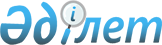 Ерейментау ауданы бойынша коммуналдық қалдықтардың түзілуі және жинақталу нормаларын бекіту туралыАқмола облысы Ерейментау аудандық мәслихатының 2022 жылғы 25 тамыздағы № 7С-30/4-22 шешімі. Қазақстан Республикасының Әділет министрлігінде 2022 жылғы 1 қыркүйекте № 29348 болып тіркелді
      Қазақстан Республикасының Экология кодексінің, Қазақстан Республикасының "Қазақстан Республикасындағы жергiлiктi мемлекеттiк басқару және өзiн-өзi басқару туралы" Заңына сәйкес, Ерейментау аудандық мәслихаты ШЕШТІ:
      1. Ерейментау ауданы бойынша коммуналдық қалдықтардың түзілуі және жинақталу нормалары, осы шешімнің қосымшасына сәйкес бекітілсін.
      2. Осы шешім Қазақстан Республикасының Әділет министрлігіне мемлекеттік тіркеуге жіберілсін.
      3. Осы шешім алғашқы ресми жарияланған күнінен кейін күнтізбелік он күн өткен соң қолданысқа енгізіледі. Ерейментау ауданы бойынша коммуналдық қалдықтардың түзілу және жинақталу нормалары
					© 2012. Қазақстан Республикасы Әділет министрлігінің «Қазақстан Республикасының Заңнама және құқықтық ақпарат институты» ШЖҚ РМК
				
      Ерейментау аудандық мәслихатының хатшысы

М.Абжиков
Ерейментау аудандық
мәслихатының
2022 жылғы 25 тамыздағы
№ 7С-30/4-22 шешіміне
қосымша
№
Коммуналдық қалдықтар жинақталатын объектілердің түрлері
Есептік бірлік
Коммуналдық қалдықтардың жылдық жинақталу нормасы, м3
1
Жайлы үйлер
1 тұрғын
1,095
1
Жайлы емес үйлер
1 тұрғын
1,115
2
Жатақханалар, интернаттар, балалар үйлері, қарттар үйлері және сол сияқтылар
1 орын
0,37
3
Қонақ үйлер, санаторийлер, демалыс үйлері
1 орын
0,82
4
Балабақшалар, бөбекжай және басқа да мектепке дейінгі мекемелер
1 орын
0,31
5
Мекемелер, ұйымдар, офистер, кеңселер, банктер, байланыс бөлімшелері
1 қызметкер
0,65
6
Емханалар, медициналық орталықтар
1 келіп кету
0,0016
7
Ауруханалар, өзге де емдеу-сауықтыру мекемелері
1 төсек-орын
1,30
8
Мектептер және өзге де оқу орындары
1 оқушы
0,11
9
Мейрамханалар, дәмханалар, басқа да көніл көтеретін ғимараттар және қоғамдық тамақтану мекемелері 
1 отыратын орын
0,45
10
Театрлар, кинотеатрлар, концерт залдары, түнгі клубтар, ойынханалар, ойын автоматтарының залы, интернет-кафелер, компьютерлік клубтар
1 отыратын орын
0,06
11
Мұражайлар, көрмелер
жалпы алаңы 1м2
0,05
12
Стадиондар, спорт аландары
жоба бойынша 1 орын
0,04
13
Спорт, би және ойын залдары
жалпы алаңы 1м2
0,05
14
Азық-түлік және өнеркәсіп-тауар дүкендері, аралас дүкендер
сауда алаңы 1м
0,05
15
Базарлар, сауда павильондары, дүңгіршектер, сөрелер
сауда алаңы 1м2
0,10
16
Вокзалдар, автовокзалдар, әуежайлар
жалпы алаңы 1м2
0,20
17
Жағажайлар, жолдардан көше сметалары
жалпы алаңы 1м2
0,07
18
Дәріханалар
сауда алаңы 1м2
0,05
19
Автотұрақтар, автомобильді жуу орындары, АЖС
1 машина-орын
2,60
20
Автомобиль шеберханалары
1 жұмысшы
2,21
21
Шаштараздар, косметикалық салондар
1 жұмыс орны
1,78
22
Кір жуатын орындар, химиялық тазалау орындары, тұрмыстық техниканы жөндеу орындары, тігін ательесі
жалпы алаңы 1м2
0,03
23
Зергерлік, аяқ киімді, сағаттарды жөндеу шеберханалары
жалпы алаңы 1м2
0,06
24
Кішігірім жөндеу және қызмет көрсету орыңдары (кілттер жасау және сол сияқтылар)
1 жұмыс орны
0,63
25
Моншалар, сауналар
жалпы алаңы 1м2
0,07